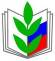 ПРОФСОЮЗ РАБОТНИКОВ                                                                    НАРОДНОГО ОБРАЗОВАНИЯ И НАУКИ	Председателю         РОССИЙСКОЙ ФЕДЕРАЦИИ	Краснодарской(ОБЩЕРОССИЙСКИЙ ПРОФСОЮЗ ОБРАЗОВАНИЯ)	КраевойКУЩЕВСКАЯ  РАЙОННАЯ ОРГАНИЗАЦИЯ 	ОрганизацииОБЩЕРОССИЙСКОГО ПРОФСОЮЗА 	Общероссийского                       ОБРАЗОВАНИЯ	Профсоюза352030 Краснодарский край, ст. Кущевская	Образованияпер. Б. Москвича, 80 тел. 8 (861 68) 5-45-39	С.Н.Даниленко от 27.01.2022             № 14 на №________ от ___________                        Информация Кущёвской районной организации Общероссийского Профсоюза образования о мониторинге заработной платы работников отрасли по итогам 4 квартала 2021 годапо направлениям:       1. Размер  среднемесячной  начисленной  заработной  платы  работников  образовательных учреждений всего: 27 916,2  руб.       2. Размер  среднемесячной  начисленной  заработной  платы  работников
общеобразовательных школ всего —  30 605,3 руб.   из них:- руководитель учреждения (без оплаты за учебные часы) –   47 371,0 руб.- учитель –  36 638,2 руб. -  педагогические работники -   36 358,1  руб.        3. Размер  среднемесячной  начисленной заработной  платы  работников
дошкольных учреждений всего: - 24 407 руб.   из них:- руководитель учреждения – 39 980,4 руб. - педагогические работники – 32 670,8  руб.4.  Размер  среднемесячной  начисленной  заработной  платы работников учреждений дополнительного образования детей  всего: -27 276 руб.  из них:  - руководитель учреждения (без оплаты за учебные часы) –  46753  руб.- педагогические работники – 33 701руб.      5.  Размер  среднемесячной  начисленной заработной  платы работников
учреждений для детей сирот и оставшихся без попечения родителей
всего:	, из них:- руководитель учреждения – - педагогические работники -  6.   Размер   фонда   оплаты   труда   (в %),   направляемый   на   выплаты компенсационного характера:- в дошкольных учреждениях –   12,3  %;- в общеобразовательных учреждениях –  12,6 %;- в учреждениях дополнительного образования  детей -  11,5 %;- в учреждениях для детей-сирот, детей, оставшихся без попечения родителей - 0.         7. Размер фонда оплаты труда (в %), направляемый на выплаты стимулирующего характера:    35,03   %- в дошкольных учреждениях  34,7 %- в общеобразовательных учреждениях  32,6 %- в учреждениях дополнительного образования детей – 37,8 %- в учреждениях для детей-сирот, детей,  оставшихся без попечения родителей.Председатель Кущёвской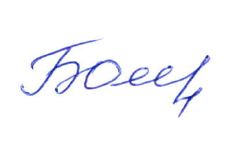 районной организации	                                                                  О.Н.Бельчакова                  Общероссийского Профсоюза образования